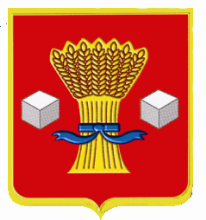 АдминистрацияСветлоярского муниципального района Волгоградской областиПОСТАНОВЛЕНИЕот             21.02. 2023         №216 В целях исполнения  Федерального закона от 21.12.1994 № 68-ФЗ               «О защите населения и территорий от чрезвычайных ситуаций природного и техногенного характера» и обеспечения безаварийного пропуска паводковых вод, предотвращения чрезвычайных ситуаций в период весеннего половодья на территории Светлоярского муниципального района, руководствуясь Федеральным законом от 06.10.2003 № 131-ФЗ «Об общих принципах организации местного самоуправления в Российской Федерации», Уставом Светлоярского муниципального района Волгоградской области,п о с т а н о в л я ю:1. Образовать комиссию по подготовке и обеспечению безопасного прохождения паводкового периода 2023 года на территории Светлоярского муниципального района Волгоградской области  и утвердить ее состав согласно приложению.2. Утвердить прилагаемое Положение о комиссии по подготовке и обеспечению безопасного прохождения паводкового периода 2023 года             на территории Светлоярского муниципального района Волгоградской области.3. Утвердить План противопаводковых мероприятий в период подготовки и обеспечению безопасного прохождения паводкового периода 2023 года на территории Светлоярского муниципального района Волгоградской области.4. Рекомендовать главам городского и сельских поселений Светлоярского муниципального района Волгоградской области, руководителям предприятий и организаций независимо от форм собственности и ведомственной принадлежности, расположенных на территории Светлоярского муниципального района Волгоградской области, разработать перечень неотложных мероприятий с указанием проводимых объемов работ и сметной стоимости, необходимых для обеспечения безаварийного пропуска паводковых вод, и в срок  до 10.03.2023  представить  в отдел по гражданской обороне и чрезвычайным ситуациям, охране окружающей среды и экологии администрации Светлоярского муниципального района Волгоградской области.  5. Отделу по муниципальной службе, общим и кадровым вопросам администрации Светлоярского муниципального района Волгоградской области (Иванова Н.В) разместить настоящее постановление на официальном сайте  Светлоярского муниципального района Волгоградской области.6. Контроль за исполнением настоящего постановления  возложить на  заместителя главы  Светлоярского муниципального района Волгоградской области  Лемешко И.А.Глава  муниципального района                                                               В.В.Фадеев  Слабженинова Я.В.СОСТАВкомиссии по подготовке и обеспечению безопасного прохождения паводкового периода 2023 года  на территории Светлоярского муниципального района Волгоградской областиУправляющий делами                                                                          С.В.МарининаПОЛОЖЕНИЕо комиссии по подготовке и обеспечению безопасного прохождения паводкового периода 2023 года  на территории Светлоярского муниципального района Волгоградской области  Комиссия по подготовке и обеспечению безопасного прохождения паводкового периода 2023 года на территории Светлоярского муниципального района Волгоградской области (далее именуется комиссия) является координационным органом, обеспечивающим осуществление планирования мероприятий, направленных на готовность Светлоярского муниципального района Волгоградской области к паводоопасному периоду 2023 года.Комиссия в своей деятельности руководствуется Конституцией Российской Федерации, Федеральными конституционными законами. Федеральными законами, указами Президента Российской Федерации, постановлениями Правительства Российской Федерации, законами Волгоградской области, постановлениями администрации Волгоградской области, постановлениями и распоряжениями Губернатора Волгоградской области, иными нормативными правовыми актами Российской Федерации и Волгоградской области, Уставом Светлоярского муниципального района Волгоградской области, а также настоящим Положением. Комиссия осуществляет свою деятельность во взаимодействии с территориальными органами федеральных органов исполнительной власти, органами государственной власти Волгоградской области, органами местного самоуправления, а также общественными объединениями и организациями. Основными задачами комиссии являются: планирование мер безопасности и разработка механизма их реализации; подготовка рекомендаций органам местного самоуправления по определению границ территории и акватории, в пределах которых предполагается введение усиленных мер безопасности;подготовка предложений о порядке финансирования и материально - технического обеспечения усиленных мер безопасности;решение иных задач, связанных с реализацией усиленных мер безопасности.Комиссия для решения возложенных на нее основных задач имеет право:контролировать исполнение принятых решений;запрашивать и получать в установленном порядке необходимые материалы и информацию от государственных органов, органов местного самоуправления, общественных объединений, организаций и должностных лиц;привлекать для решения конкретных задач специалистов в области обеспечения безопасности при проведении мероприятий;вносить в установленном порядке предложения по вопросам, требующим решения Губернатора Волгоградской области, органов исполнительной власти Волгоградской области, органов местного самоуправления. Руководство деятельностью комиссии осуществляет председатель комиссии. Председатель комиссии имеет заместителя.Председатель комиссии:  организует деятельность комиссии; утверждает план работы заседаний комиссии; принимает решение о проведении внеочередного заседания комиссии при необходимости безотлагательного решения вопросов, входящих в ее компетенцию; организует контроль за выполнением решений комиссии.Решения комиссии носят рекомендательный характер.Заседания комиссии проводятся не реже одного раза в полугодие.                      В случае необходимости могут проводиться внеочередные заседания комиссии.Члены комиссии обладают равными правами при обсуждении рассматриваемых на заседании комиссии вопросов и принятых решений.В случае невозможности присутствия члена комиссии на заседании он обязан заблаговременно известить об этом председателя комиссии. В зависимости от вопросов, рассматриваемых на заседаниях комиссии, к участию в них могут привлекаться иные лица.Решения комиссии принимаются простым большинством голосов                      от числа присутствующих на заседании членов комиссии. При равном количестве голосов решающим является голос председательствующего на заседании комиссии.Решение комиссии оформляется протоколом, который подписывается председательствующим на заседании комиссии и секретарем комиссии.Управляющий делами                                                                          С.В.Маринина                                                                         ПЛАНпротивопаводковых мероприятий Светлоярского муниципального района Волгоградской области по обеспечению безаварийного пропуска паводковых вод в весенний период 2023 года 1. Рекомендовать главам сельских поселений Светлоярского муниципального района Волгоградской области, директору муниципального бюджетного учреждения «Управление благоустройства» Светлоярского городского поселения Светлоярского муниципального района Волгоградской области (Уйменов Е.В.), руководителям объектов, эксплуатирующих гидротехнические сооружения  к  исполнению:1.1. на основе анализа чрезвычайных ситуаций, имевших место на территории городского и сельских поселений Светлоярского муниципального района Волгоградской области, провести заблаговременную подготовку проектов распорядительных документов для принятия должностными лицами органов местного самоуправления, организаций, объектов и сил объектового и районного звена территориальной подсистемы Волгоградской области единой государственной системы предупреждения и ликвидации чрезвычайных ситуаций (далее именуется - РСЧС) решений на проведение предупредительных мероприятий и ликвидацию последствий наводнения                (о порядке эвакуации, охране общественного порядка, привлечении населения к работам, порядке движения транспорта, санитарноэпидемических мероприятиях  и т.д.);1.2. спланировать и при необходимости провести предупредительные инженерно- технические мероприятия и другие профилактические работы;1.3. разработать и утвердить планы работы комиссий по предупреждению и ликвидации чрезвычайных ситуаций и обеспечению пожарной безопасности всех уровней по подготовке и обеспечению безаварийного пропуска весеннего половодья и паводковых вод;1.4. откорректировать планы действий по предупреждению и ликвидации чрезвычайных ситуаций природного и техногенного характера, планы эвакуации населения, попадающего в зону подтопления (затопления);1.5. уточнить состав сил и средств, привлекаемых на выполнение противопаводковых мероприятий и проведение возможных спасательных аварийно - восстановительных работ;1.6. обеспечить контроль за соблюдением собственниками и эксплуатирующими организациями требований по безопасности гидротехнических сооружений, а также по соблюдению ими установленного порядка эксплуатации, своевременному принятию мер по обследованию и ремонту гидротехнических сооружений и водохозяйственных систем, находящихся в аварийном состоянии;1.7. организовать сбор, анализ, обобщение и обмен информацией в области защиты населения и территорий при пропуске весеннего половодья и паводковых вод на подведомственной территории;1.8. продолжить работу по обучению соответствующих должностных лиц методам и последовательности работы по уточнению обстановки, анализу, оценке, прогнозированию и экстренному реагированию на чрезвычайные ситуации природного и техногенного характера;1.9. провести проверки готовности систем оповещения и обученности населения действиям по сигналам оповещения;1.10. создать необходимый запас материально- технических, продовольственных, медицинских и иных средств в зонах возможного подтопления и затопления;1.11. привести в готовность пункты временного размещения отселенного населения и уточнить планы первоочередного жизнеобеспечения населения на этих пунктах;1.12. уточнить наличие плавсредств, других материально- технических ресурсов, находящихся в собственности граждан и пригодных для использования при проведении аварийно- спасательных и других неотложных работ;1.13. обеспечить готовность помещений пунктов временного размещения на случай необходимости отселения населения и вывоза материальных ценностей из зон возможного затопления и оказания помощи пострадавшим от наводнения;1.14. при угрозе осложнения паводковой обстановки организовать выставление временных постов наблюдения за водной обстановкой;1.15. принять меры по недопущению попадания ядохимикатов, пестицидов, удобрений, запрещенных и непригодных к применению скотомогильников, со сточными и талыми водами в реки и водоемы;1.16. осуществить комплекс мероприятий по снижению риска возникновения чрезвычайных ситуаций в местах массового выхода людей на лед, а также обеспечению безопасности населения;1.17. обеспечить готовность служб жилищно-коммунального хозяйства к работе в условиях весеннего половодья и паводков;1.18. уточнить наличие и подготовить подвижные источники энергоснабжения для работы в чрезвычайных ситуациях;1.19. обеспечить регулярное информирование населения о развитии весеннего половодья и своевременное его оповещение при угрозе затопления населенных пунктов;1.20. создать комиссии по оценке готовности  сельских поселений Светлоярского муниципального района Волгоградской области к паводкоопасному периоду, организовать их работу.Срок до 10.03.2023.1.21. Провести обследование состояния гидротехнических сооружений, мостов, дюкеров, шлюзов, прудов - накопителей отходов производства, а также провести проверки их готовности к пропуску весеннего половодья и паводковых вод.2. Рекомендовать старшему государственному инспектору по маломерным судам Светлоярского инспекторского отделения Центра ГИМС Главного управления МЧС России (Запарин Д.В.) подготовить списки судовладельцев с указанием грузоподъемности (вместимости), технического состояния и представить их в комиссию по чрезвычайным ситуациям и пожарной безопасности Светлоярского муниципального района.Провести инструктаж привлекаемых судовладельцев о мерах безопасности при проведении эвакуации людей, животных и материальных ценностей из затопляемых зон.Срок: 10.03.2023.3. Рекомендовать начальнику ОМВД по Светлоярскому району Волгоградской области (Скибина-Комиссарова О.В.) подготовить план мероприятий по охране общественного порядка, обеспечения сохранности материальных ценностей и имущества, провести проверку технического состояния транспорта, обеспечить безопасность движения на эвакомаршрутах в период весеннего половодья.Срок:10.03.2023.4. Рекомендовать директору ОАО «Районный торговый дом» (Яковлева А.Г.) создать необходимый запас продуктов питания, товаров первой необходимости для обеспечения пострадавшего населения.Срок:10.03.2023.6. Рекомендовать главному врачу государственного бюджетного учреждения здравоохранения «Светлоярская центральная районная больница» Светлоярского муниципального района Волгоградской области (Рысухина Н.А.) на период паводка организовать круглосуточное дежурство врачебно - сестринских бригад для оказания медицинской помощи населению, обеспечить готовность медицинских учреждений для принятия пострадавшего населения.7. В срок до 10.03.2023 рассмотреть на заседании комиссии по ликвидации чрезвычайных ситуаций и обеспечению пожарной безопасности Светлоярского муниципального района Волгоградской области вопрос о безаварийном пропуске паводковых вод.О мерах по подготовке и обеспечению безопасного прохождения паводкового периода 2023 года на территории Светлоярского муниципального района Волгоградской областиПриложение к постановлению администрации Светлоярского муниципального района Волгоградской области«____»_______ 2023  № _______Лемешко Ирина Александровна-заместитель главы  Светлоярского муниципального района Волгоградской области, председатель комиссииЛеонов Дмитрий Николаевич -начальник отдела архитектуры, строительства и жилищно-коммунального хозяйства администрации   Светлоярского муниципального района Волгоградской области, заместитель председателя комиссииЧерных Сергей Алексеевичспециалист по гражданской обороне отдела по гражданской обороне и чрезвычайным ситуациям, охране окружающей среды и экологии администрации Светлоярского     муниципального района Волгоградской области, секретарь комиссииАхметшинВиктор Викторовичглава Дубовоовражного сельского поселения Светлоярского муниципального района Волгоградской области  (по согласованию)Ашадзе Иван Нугзарович-начальник отдела по  гражданской обороне и чрезвычайным ситуациям, охране окружающей среды и экологии администрации Светлоярского     муниципального района Волгоградской областиГулянАлександра Александровнаглава Большечапурниковского сельского поселения Светлоярского муниципального района Волгоградской области  (по согласованию)ДумбраваНиколай Ивановичглава Наримановского сельского поселения Светлоярского муниципального района Волгоградской области  (по согласованию)КлюевАлександр Сергеевичглава Светлоярского городского поселения Светлоярского муниципального района Волгоградской области  (по согласованию)КоломейцевАлександр Васильевичглава Приволжского сельского поселения Светлоярского муниципального района Волгоградской области  (по согласованию)КрасовскийИгорь Николаевичглава Райгородского сельского поселения Светлоярского муниципального района Волгоградской области  (по согласованиюМалиновская Ольга Валериевнаглава Привольненского сельского поселения Светлоярского муниципального района Волгоградской области  (по согласованию)ПоповаНадежда Николаевна глава Цацинского сельского  поселения Светлоярского муниципального района Волгоградской области  (по согласованию)Скибина - КомиссароваОксана Васильевнаначальник отдела Министерства внутренних дел Российской Федерации по Светлоярскому району Волгоградской области (по согласованию)УйменовЕвгений Владимирович -директор муниципального бюджетного учреждения «Управление благоустройства», Светлоярского городского поселения Светлоярского муниципального района Волгоградской области (по согласованию)Хабаров Александр Павлович-глава Червленовского сельского поселения Светлоярского муниципального района Волгоградской области  (по согласованию)ШишкинаСветлана Юрьевна-исполняющий обязанности главы Кировского сельского поселения Светлоярского муниципального района Волгоградской области  (по согласованию)Приложение к постановлению администрации Светлоярского муниципального района Волгоградской области«____»_______ 2023  № _______Приложениек постановлению администрации Светлоярского муниципального района Волгоградской области«____»_______ 2023  № _______отдел по гражданской обороне и чрезвычайным ситуациям, охране окружающей среды и экологии администрации Светлоярского муниципального района Волгоградской области 